SYSTEMY MOTYWOWANIA PRACOWNIKÓW ZINTEGROWANE Z SYSTEMEM OCEN PRACOWNICZYCHGłówne cele szkolenia:Celem szkolenia jest prezentacja finansowych i pozafinansowych systemów motywowania połączonych 
z systemem ocen pracowniczych.Myśl przewodnia……To, co dostają wszyscy, przestaje być motywujące – nagradzani powinni być tylko ci, którzy mają najlepsze osiągnięcia.Zakres merytoryczny:Moduł I – Motywowanie pracowników Procesy motywacyjne w organizacji.Motywowanie, co to jest i dlaczego jest tak ważne w budowaniu relacji z pracownikami? Definicja motywacji.Elementy efektywnego systemu motywowania.Strategia motywowania pracowników.Kluczowe zasady skutecznego motywowania.Motywatory finansowe i pozafinansowe.Dostosowanie motywatorów do różnych typów osobowości pracowników. Kluczowe zasady motywowania finansowego pracowników.Katalog narzędzi motywacyjnych finansowych w zarządzaniu pracownikami.Motywowanie pozafinansowe.Logika skutecznego systemu wynagradzania.System kafeteryjny w przedsiębiorstwie.Nowoczesny system motywowania kafeteryjnego.Sześć zasad motywowania niematerialnego.Pozafinansowe instrumenty motywowania podtrzymujące zaangażowanie pracowników.Katalog narzędzi motywacyjnych pozafinansowych w zarządzaniu pracownikami. „Koktajl motywacyjny”, czyli połączenie motywatorów pozafinansowych.„Manifest lidera”, jako narzędzie wspierające przełożonego w procesie motywowania pracowników.Sposoby przywracania produktywności „wypalonym” pracownikom. Sposoby motywowania, czyli rozmowy z pracownikami odnoszące się do trudnych sytuacji zawodowych. Motywujące rozmowy oparte na konstruktywnej komunikacji nastawione na realizację założonych celów.Moduł II – Ocenianie pracowników System okresowych ocen pracowników (SOOP).Cele i forma oceny.Metody i techniki oceniania pracowników.Kryteria oceny pracowników na różnych stanowiskach.Katalog narzędzi oceny pracowników.Kryteria oceny i ich skale punktowe.Zasady sporządzania kart ocen dla poszczególnych grup pracowników.SOOP a zarządzanie przez cele.Ocena efektywności w zakresie realizacji zadań wynikających z opisu stanowiska pracy.Premiowanie zachowań pożądanych, wychodzących poza zakres obowiązków pracownika.Punktowanie zachowań niepożądanych.Ocena realizacji celów indywidualnych i celów zespołowych.Ocena kompetencji zawodowych i kompetencji menedżerskich.Sukcesy, największe osiągnięcia i kluczowe zadania realizowane przez pracownika.Obszary wymagające wsparcia i rozwoju.Zasady i terminy przeprowadzania rozmów oceniających.Kolejność przeprowadzania rozmów oceniających.Zasady wystawiania celów.Procedura i zasady dokonywania oceny pracowników.Obowiązki ocenianego i oceniającego.Tryb odwoławczy w SOOP.Moduł III – Zintegrowanie systemu okresowej oceny z systemem motywowania pracowników Zasady powiązania SOOP z systemem motywowania finansowego i pozafinansowego pracowników.Podstawowe regulacje prawno-organizacyjne SOOP i systemu motywowania pracowników.Powiązanie SOOP z systemem premiowania okresowego pracowników, analiza przykładowych rozwiązań organizacyjno-finansowych.Powiązanie SOOP z systemem nagrody rocznej, analiza przykładowych rozwiązań organizacyjno-finansowych.Powiązanie SOOP z systemem kafeteryjnym, przykładowe rozwiązania stosowane w praktyce.Powiązanie SOOP i systemu motywowania pracowników z systemem ścieżek kariery zawodowej.Regulaminy i inne dokumenty stosowane w procesie wdrażania systemu motywowanie pracowników zintegrowanego z SOOP.Doświadczenie praktyczne polskich przedsiębiorstw we wdrażaniu systemu motywowanie finansowego i pozafinansowego pracowników zintegrowanego z SOOP.Metody szkolenia:Trenerzy podczas szkolenia stosują nowoczesne, interaktywne metody nauczania wykorzystując do tego celu: analizy przypadków,pracę zespołową,dyskusje grupowe,sesje informacji zwrotnych,mini wykłady.Trenerzy prowadzący:mgr Kinga Truś, zawodowy psycholog, stały konsultant i trener OTREK, specjalista 
w zakresie oceny i motywowania pracowników, komunikacji, negocjacji, mediacji, twórczego rozwiązywania problemów i integracji społecznej. Autor wielu projektów doradczych z zakresu oceniania i motywowania pracowników przygotowanych i wdrażanych przez oferenta. W projektach oceniania i motywowania pracowników odpowiedzialna za „miękką” część motywowania, głównie za stosowanie motywatorów pozafinansowych, systemów kafeteryjnych i ścieżek kariery zawodowej pracowników.dr Henryk Szymański, prawnik, ekonomista, specjalista z zakresu stosowania prawa pracy 
w przedsiębiorstwach, zarządzania zasobami ludzkimi, gospodarowania potencjałem pracy, w tym systemów oceniania i motywowania pracowników. Autor i współautor wielu publikacji z zakresu gospodarowania potencjałem pracy i kreowania rozwoju zawodowego pracowników. Kierownik i koordynator merytoryczny wielu projektów doradczych z zakresu optymalizacji zatrudnienia, etatyzacji, wartościowania pracy, oceniania i motywowania pracowników. Moderator i negocjator z organizacjami związkowymi przedsiębiorstw 
w zakresie wdrażanych zmian w obszarze zarządzania zasobami ludzkimi.Organizacja szkolenia:Miejsce szkolenia Zaplanowane przez Państwa szkolenie przeprowadzimy w Hotelu Pod Szrenicą w Szklarskiej Porębie.„OTREK” zabezpieczy przeprowadzenie zajęć na wysokim poziomie merytorycznym i dydaktycznym.Materiały szkoleniowe:„OTREK” dostarczy materiały szkoleniowe dla uczestników projektów (dla każdego uczestnika skrypt 
z autorskimi materiałami trenera, długopis)Czas trwania i termin szkolenia:Termin szkolenia: 18 - 19.04.2016r.Szkolenie obejmuje 16 godzin dydaktycznych i będzie zrealizowane w ciągu 2 dniHarmonogram szkoleniaI dzień - 18.04.2016r.Do godz. 9.45 – przyjazd do hotelugodz.  10.00 – 14.00 – zajęciagodz. 14.00 –   obiad godz. 16.00 – 19.00 zajęcia19.00 - kolacjaII dzień – 19.04.2016r.godz.  09.00 – 14.00 – zajęciagodz. 14.00 –   obiad Po obiedzie wyjazd uczestników szkoleniaSERDECZNIE ZAPRASZAMY !!!!!!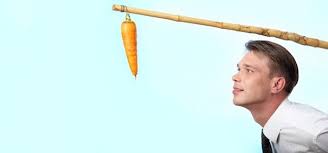 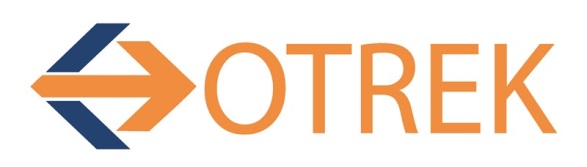 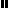 